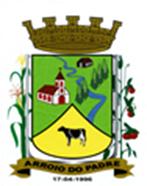 ESTADO DO RIO GRANDE DO SULMUNICÍPIO DE ARROIO DO PADREGABINETE DO PREFEITOA			Mensagem 113/2021Câmara Municipal de VereadoresSenhor PresidenteSenhores VereadoresCom satisfação mais uma vez me dirijo a esta Casa, os cumprimento e passo a expor o que segue.	O projeto de lei 113/2021 vem alterar a legislação de defesa civil em nosso município.	Constata-se que na legislação existente algumas questões necessárias ao seu regular funcionamento não estavam previstas. Não tinha-se, por exemplo, a previsão do Fundo Municipal da Defesa Civil, a formação do colegiado não está indicado como Conselho Municipal, assim como também não constam suas respectivas atribuições.	Diante disso, entendemos viável e necessário buscar elaborar novas regras, de certa forma complementando as existentes, para que assim possamos dar provimento a estas questões de forma legal conforme a situação exige e conforme o que está sendo proposto no projeto de lei em anexo.	Ainda, buscando-se dispor de um regramento novo atendendo a integralidade da situação em apenas um documento, propõe-se ao fim, a revogação de Lei Municipal n° 168 de 08 de maio de 2003.Certos do interesse público no proposto, contando com o apoio deste Legislativo no sentido de aprovação de mais este projeto de lei.Atenciosamente.Arroio do Padre, 02 de setembro de 2021_____________________Rui Carlos PeterPrefeito MunicipalAo Sr.Deoclécio Vinston LermPresidente da Câmara Municipal de VereadoresArroio do Padre/RSESTADO DO RIO GRANDE DO SULMUNICÍPIO DE ARROIO DO PADREGABINETE DO PREFEITOPROJETO DE LEI Nº 113, DE 02 DE SETEMBRO DE 2021.Dispõe sobre a criação da Coordenadoria Municipal de Defesa Civil – COMDEC, do Conselho Municipal de Proteção e Defesa Civil – COMUDEC e Fundo Municipal de Defesa Civil – FUNDEC.Art. 1° Fica criada a Coordenadoria Municipal de Defesa Civil – COMUDEC do Município de Arroio do Padre diretamente subordinada ao Prefeito ou ao seu eventual substituto, com a finalidade de coordenar, em nível municipal, todas as ações de defesa civil, nos períodos de normalidade e anormalidade, conforme o disposto nesta Lei. Art. 2° Para as finalidades desta lei denomina-se:Defesa Civil: o conjunto de ações preventivas, de socorro assistenciais e reconstrutivas, destinadas a evitar ou minimizar os desastres, preservar a moral da população e restabelecer a normalidade, social.Desastre: o resultado de eventos adversos, naturais ou provocados pelo homem, sobre um ecossistema, causando danos humanos, materiais ou ambientais e consequentes prejuízos econômicos e sociais.Situações de emergência: reconhecimento legal pelo poder público de situação anormal, provocada por desastre, causando danos a comunidade afetada.Estado de Calamidade Pública: reconhecimento legal pelo poder público de situação anormal, provocada por desastre causando sérios danos a comunidade ou a vida de seus integrantes.Art. 3° A Coordenaria Municipal de Defesa Civil – COMDEC manterá com os demais órgãos congêneres municiais estaduais e federais, estreito intercâmbio com o objetivo de receber e fornecer subsídios técnicos para esclarecimentos relativos a defesa civil.Art. 4°A Coordenaria Municipal de Defesa Civil – COMDEC constitui órgão integrante do Sistema Nacional de Defesa Civil.Art. 5° A coordenaria Municipal de Defesa Civil – COMDEC – compor-se-á de:I – Coordenador;II – Conselho Municipal;III – Secretaria;IV – Setor técnico, e;V – Setor Operativo.Art. 6° O Coordenador da COMDEC será indicado pelo Chefe do Poder Executivo Municipal e compete ao mesmo organizar as atividades de defesa civil no Município.Art. 7° Constarão, obrigatoriamente dos currículos escolares nos estabelecimentos de ensino do Município de Arroio do Padre, noções gerais sobre procedimento de defesa civil.Art. 8° Fica criado o Conselho Municipal de Proteção e Defesa Civil – COMUDEC, órgão consultivo e de participação comunitária na Administração Municipal, integrante da Coordenaria Municipal de Defesa Civil vinculado ao Gabinete do Prefeito, com a finalidade de propor, deliberar, fiscalizar e supervisionar as políticas públicas de Proteção e Defesa Civil, bem como, deliberar e fiscalizar sobre a aplicação dos recursos do Fundo Municipal de Defesa Civil – FUNDEC.Art. 9° O Conselheiro Municipal de Proteção e Defesa Civil – COMUDEC compor-se á de 09 (nove) membros, sendo o membro Presidente de honra o Coordenador Municipal de Defesa Civil e 04(quatro) representantes do setor público, membros titulares e suplentes e 04 (quatro) representantes da Sociedade Civil Organizada, membros titulares e suplentes:Representantes do Setor Público Municipal; a saber:1 – Gabinete do Prefeito;2 – Secretaria Municipal da Agricultura, Meio ambiente e Desenvolvimento;3 – Secretaria Municipal de Obras e Infraestrutura e Saneamento;4 – Destacamento da Brigada Militar do município. Representantes da Sociedade Civil Organizada, a saber:1 – Sindicato dos Trabalhadores Agricultores Familiares de Pelotas (com base no Município);2 – Das empresas comerciais e prestadores de serviços no Município;3 – Das comunidades Religiosas com sede no Município;4 – Empresa de Assistência Técnica e Extensão Rural – Emater/RS;§1° Cada entidade indicará seus membros representantes titulares e respectivos suplentes.§2° Os Conselheiros serão nomeados pelo Prefeito, por decreto, para um mandato de 02 (dois) anos, permitido uma única recondução.§3° O COMUDEC será presidido por um dos seus integrantes, eleito entre os seus pares, para mandato de 01 (um) ano, permitida uma recondução por igual período.Art. 10 Compete ao Conselho Municipal de Proteção e Defesa Civil – COMUDEC:  I – estabelecer diretrizes a serem observadas na elaboração e execução dos programas, planos e ações de proteção e defesa civil;II – deliberar sobre políticas, programas, planos e ações referentes a proteção e defesa civil municipal;III – reunir-se mediante a convocação do seu presidente, do Coordenador Municipal de Defesa Civil ou do Prefeito Municipal ou ainda por decisão da maioria absoluta do Conselho, devendo a convocação ser feita com no mínimo de 24 (vinte e quatro) horas de antecedência, salvo se necessária a convocação em regime de urgência;IV – examinar e supervisionar a parte das temáticas de proteção e defesa civil no Município, confeccionando o plano de aplicação dos recursos;V – propor a destinação de recursos orçamentários e financeiros próprios do Município ou de outras fontes, internas ou externas, para atender os programas de proteção e defesa civil;VI – fiscalizar a realização de obras e ações de prevenção, assim como analisar a prestação de contas do Fundo Municipal de Defesa Civil de Arroio do Padre – FUNDEC, verificando sua compatibilidade com o plano de aplicação;VII – elaborar o seu regimento interno, submetendo-o ao Prefeito Municipal que o instituirá por decreto.Parágrafo Único: Compete ainda ao COMUDEC a supervisão financeira do FUNDEC.Art. 11 O COMUDEC poderá instituir câmaras temáticas permanentes ou grupos de Trabalho de caráter temporário para estudar e propor ações especificas.Art. 12 Os Conselheiros suplentes substituirão os membros titulares nos seus impedimentos ou eventuais afastamentos.Art. 13 Os membros do Conselho não receberão qualquer tipo de remuneração pelo desempenho dessa função que será considerada de relevante interesse público, exceto despesas com deslocamentos, refeições e hospedagens, quando a serviço ou representando a COMUDEC, incluindo conselheiros que não são servidores públicos.Art. 14 Não poderá exercer a condição de representante de entidade, efetivo ou suplente, quem for detentor de mandato eletivo.Art. 15 A Secretaria Executiva do Conselho será exercida pela Coordenaria Municipal de Defesa Civil, cabendo a esta promover o apoio logístico necessário ao funcionamento do Conselho, bem como elaborar as pautas e atas, registrar as deliberações, arquivar documentos e demais procedimentos administrativos necessários ao seu regular funcionamento.Art. 16 Fica autorizado o Poder Executivo Municipal a oferecer atividades de capacitação aos integrantes do Conselho.Art. 17 Fica criado o Fundo Municipal de Defesa Civil – FUNDEC, entidade contábil, sem personalidade jurídica e com duração indeterminada, em compatibilidade com os objetivos estabelecidos por esta Lei.Art. 18 São objetivos do Fundo Municipal de Defesa Civil – FUNDEC:I – proporcionar amparo financeiro a programas, projetos, convênios, termos de cooperação, contratos e ações de defesa civil no município de Arroio do Padre;II – promover o cumprimento das diretrizes e dos objetivos da Política Nacional de Proteção e Defesa Civil (PNPDEC) bem como das competências exclusivas do Município de Arroio do Padre e daquelas de responsabilidade comum com os demais entes federados;III – promover ações estruturais de prevenção, treinamento e educação em defesa civil;IV – planejar e promover a defesa permanente contra desastres;V – prevenir ou minimizar danos, socorrer e assistir populações atingidas por desastres e recuperar áreas deterioradas por esse;VI – atuar em cooperação ou de forma integrada com os demais sistemas de defesa civil;Art. 19 Constituem receitas do FUNDEC, entre outras que lhe forem destinadas legalmente:I – as dotações orçamentárias consignadas na Lei Orçamentária Anual (LOA) e os créditos adicionais que lhes forem atribuídos;II – os auxílios, as doações, as subvenções, as premiações e as contribuições de entidades públicas ou privadas, nacionais ou internacionais, destinadas a prevenção e a resposta aos efeitos danosos de fenômenos adversos;III – os recursos transferidos como auxílios e subvenções da União e de estados e municípios, por meio de convênios ou termos de cooperação para firmar estratégias e programas específicos para a defesa civil;IV os recursos provenientes de donativos e contribuição de pessoas físicas e jurídicas para fins exclusivos de aplicação em defesa civil;V – os saldos de créditos extraordinários e especiais, abertos em decorrência de calamidade pública não utilizadas e ainda disponíveis;VI – os rendimentos provenientes das aplicações financeiras dos recursos do FUNDEC;VII – os recursos provenientes de financiamentos obtidos com instituições bancárias.Parágrafo Único: Os valores auferidos com base neste artigo serão depositados em instituições bancárias oficiais em conta especial e específica, sob a denominação Fundo Municipal de Defesa Civil.Art. 20 Semestralmente, deverá ser apresentada o controle contábil do FUNDEC, incluindo os balancetes que demostrem a movimentação dos seus recursos.Art. 21 Os bens adquiridos com os recursos do FUNDEC serão incorporados ao patrimônio municipal, registrando-se a fonte de aquisição, bem como serão controlados e administrados pelo Executivo Municipal.Art. 22 As despesas decorrentes da execução desta Lei correrão a conta de dotação orçamentárias especificas.Art. 23 No prazo de até 90 (noventa) dias, após a sua instalação, o Conselho Municipal de Proteção e Defesa Civil elegerá seus cargos e elaborará o seu regimento interno, que deverá ser aprovado por decreto do Chefe do Poder Executivo.Art. 24 O Poder Executivo poderá regulamentar no que couber, a presente Lei.Art. 25 Fica revogada no ato de publicação desta Lei, a Lei Municipal n° 168, de 08 de maio de 2003.Art. 26 Esta Lei entra em vigor na data de sua publicação. Arroio do Padre, 02 de setembro de 2021.Visto técnico:Loutar PriebSecretário de Administração, Planejamento, Finanças, Gestão e Tributos.                                           Rui Carlos PeterPrefeito Municipal